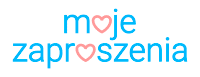 Imiona i nazwiska Państwa Młodych:Ewelina Szczęśliwa i Janusz DobryData i godzina wesela / uroczystości:21-10-2019 godz. 15:00Ślub:Kościół Św. Rocha w BiałymstokuWesele / obiad:restauracja "Czerwcowy Ogród" w Białymstoku, ul. Weselna 25Data potwierdzenia przybycia:21-09-2019Telefony do potwierdzenia przybycia:Ewelina: 123 456 789Janusz: 987 654 321Uwagi dodatkowe:Zamówiłem / am 65 szt zaproszeń.Proszę o 45 szt zaproszeń spersonalizowanych, lista załączona w pliku personalizacja i 20 szt zawiadomień - bez personalizacji, informacji o weselu i wierszyku o prezentach.Wpisane dane są przykładowe. Prosimy o ich zmianę na własne.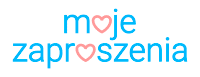 Treść własna zaproszenia:brakTreść własna sentencja / cytat:brakTreść własna wierszyk:brakWpisane dane są przykładowe. Prosimy o ich zmianę na własne.LISTA PERSONALIZACJI ZAPROSZEŃ:Każde zaproszenie powinno być napisane w nowym wierszu, bez ukrytych znaków np. tabulatora czy spacji na końcu wiersza. Prosimy nie używać tabel i numeracji.Nazwiska / tytuły powinny być wpisane w odmienionej formie.Lista gości zostanie automatycznie pobrana i podstawiona do wybranego projektu zaproszenia (nie sprawdzamy jej poprawności).Sz. P. Jana KowalskiegoKochanych RodzicówSz. P. Ewę Kosiarz i Edwarda HalinowskiegoSz. P. Kasię i Tomasza NowosielskichSz. P. Joannę i Pawła Nawrot z dziećmi Ewą i Jankiemks. Edwarda KlepackiegoSz. P. Joachima Wapnia z osobą towarzyszącąKoleżanki i kolegów z SP nr 8 im. Św. Kazimierza Królewicza w Białymstoku…Wpisane dane są przykładowe. Prosimy o ich zmianę na własne.